ข้อมูลและสารสนเทศปีการศึกษา 2562กลุ่มสาระการเรียนรู้ภาษาไทยโรงเรียนด่านทับตะโกราษฎร์อุปถัมภ์งานสารสนเทศวิสัยทัศน์ส่งเสริมคุณธรรมนำปัญญา พัฒนาสู่มาตรฐานสากลพันธกิจส่งเสริมให้ผู้เรียนตระหนักถึงความมั่นคงของสถาบันหลักของชาติและการปกครองในระบอบประชาธิปไตยอันมีพระมหากษัตริย์ทรงเป็นประมุขส่งเสริมให้ผู้เรียนมีคุณลักษณะอันพึงประสงค์ พัฒนาสถานศึกษาให้เป็นแหล่งเรียนรู้และมีสภาพแวดล้อมที่เอื้อต่อการเรียนรู้อย่างมีคุณภาพส่งเสริมให้ผู้เรียนปฏิบัติตามหลักปรัชญาเศรษฐกิจพอเพียง5.   พัฒนาผู้เรียนให้มีคุณภาพตามมาตรฐานการศึกษาและมาตรฐานสากล
6.   บุคลากรทางการศึกษาจัดกระบวนการจัดการศึกษาที่เน้นผู้เรียนเป็นสำคัญและก้าวทันเทคโนโลยี
7.   บริหารจัดการแบบมีส่วนร่วมตามหลักธรรมมาภิบาลและมีการร่วมมือกับชุมชน
เป้าประสงค์          1.  ครู บุคลากรและผู้เรียนตระหนักถึงความมั่นคงของสถาบันหลักของชาติและการปกครองในระบอบประชาธิปไตยอันมีพระมหากษัตริย์ทรงเป็นประมุข2.  ผู้เรียนมีคุณธรรม  จริยธรรมตามคุณลักษณะอันพึงประสงค์ นักเรียนอนุรักษ์และสืบสานความเป็นไทย
         3.  ครูและผู้เรียนร่วมกันพัฒนาสถานศึกษา ให้เป็นแหล่งเรียนรู้และมีสภาพแวดล้อมที่เอื้อต่อการเรียนรู้อย่างมีคุณภาพ
         4.  ครูและผู้เรียนปฏิบัติตามหลักปรัชญาเศรษฐกิจพอเพียง
         5.  ผู้เรียนมีคุณภาพตามมาตรฐานการศึกษาและมาตรฐานสากล
         6.  บุคลากรทางการศึกษาจัดกระบวนการจัดการศึกษาที่เน้นผู้เรียนเป็นสำคัญและก้าวทันเทคโนโลยี
         7.  บริหารจัดการแบบมีส่วนร่วมตามหลักธรรมมาภิบาลและมีการร่วมมือกับชุมชนคุณลักษณะอันพึงประสงค์ของผู้เรียนตามหลักสูตร พระราชบัญญัติการศึกษา พ.ศ. 2551รักชาติ  ศาสน์  กษัตริย์ ซื่อสัตย์สุจริต มีวินัยใฝ่เรียนรู้ อยู่อย่างพอเพียงมุ่งมั่นในการทำงานรักความเป็นไทยมีจิตสาธารณะสมรรถนะของผู้เรียนตามหลักสูตรพระราชบัญญัติการศึกษา พ.ศ. 2551ความสามารถในการสื่อสาร  เป็นความสามารถในการรับส่งสารมีวัฒนธรรม
ในการใช้ภาษาถ่ายทอดความคิด  ความรู้ความเข้าใจ ความรู้สึกเพื่อแลกเปลี่ยนข้อมูล
ข่าวสารและประสบการณ์ซึ่งเป็นประโยชน์ต่อตนเองและสังคมรวมถึงการเจรจา
ต่อรองเพื่อขจัดความขัดแย้งและลดปัญหาความขัดแย้งความสามารถในการคิด  สามารถในการคิดวิเคราะห์การคิดสังเคราะห์
คิดอย่างสร้างสรรค์  คิดอย่างมีวิจารณญาณ  การคิดเป็นระบบเพื่อนำไปสู่
การสร้างองค์ความรู้เพื่อการตัดสินใจเกี่ยวกับตนเองและสังคมความสามารถในการแก้ปัญหา  แก้ปัญหาและอุปสรรคต่างๆได้อย่างถูกต้อง
เหมาะสมบนพื้นฐานของหลักเหตุผลคุณธรรมและข้อมูลสารสนเทศแสวงหาความรู้
นำมาประยุกต์ใช้ในการป้องกันและแก้ปัญหามีการตัดสินใจที่มีประสิทธิภาพ
โดยคำนึงถึงผลที่เกิดกับตนเองและสังคมความสามารถในการใช้ทักษะชีวิต  เป็นการนำกระบวนการต่างๆไปใช้ในการ
ดำเนินชีวิตประจำวัน  การเรียนรู้ด้วยตนเอง  และการอยู่ร่วมกันในสังคมจัดการปัญหา
ความขัดแย้งปรับตัวให้ทันกับการเปลี่ยนแปลงหลีกเลี่ยงพฤติกรรมไม่พึงประสงค์ความสามารถในการใช้เทคโนโลยี  สามารถใช้เทคโนโลยีด้านต่างๆเพื่อ
การพัฒนาตนเองและสังคมในด้านการเรียนรู้ การสื่อสาร การทำงาน
การแก้ปัญหาอย่างสร้างสรรค์ ถูกต้องเหมาะสมและมีคุณธรรม1.  ข้อมูลบุคลากร     1.1   จำนวนบุคลากรในกลุ่มสาระการเรียนรู้ตาราง  1    แสดงจำนวนบุคลากรของกลุ่มสาระจำแนกตามตำแหน่ง/วิทยฐานะ/วุฒิการศึกษา/ความสามารถพิเศษตาราง 2  แสดงอัตรากำลังกลุ่มสาระการเรียนรู้ภาษาไทย   งานสอน ภาคเรียนที่ 1/ 2562ตาราง 3  แสดงอัตรากำลังกลุ่มสาระการเรียนรู้ภาษาไทย  งานสอน ภาคเรียนที่ 2/ 2562ตาราง 4  แสดงอัตรากำลัง  กลุ่มสาระภาษาไทย  จำแนก งานพิเศษ/งานระดับชั้น ปีการศึกษา 25621.2   บุคลากรจำแนกตามตำแหน่ง วุฒิการศึกษา          1.2.1   จำแนกตามตำแหน่ง                   ตาราง  5แสดงจำนวนบุคลากรจำแนกตามตำแหน่ง  	1.2.2   จำแนกตามวุฒิการศึกษา                     ตาราง  6 แสดงจำนวนบุคลากรจำแนกตามวุฒิการศึกษา 1.3   การพัฒนาบุคลากรตาราง 7  แสดงจำนวนบุคลากรของกลุ่มสาระที่ได้รับการพัฒนา (อบรม/ประชุม/สัมมนา) ปี 25621.4   ข้อมูลการลา / ไปราชการ          ตาราง   8 แสดงข้อมูลแสดงสถิติการป่วย   ลา   ไปราชการ  ของบุคลากร ปี 25621.5 การสอนแทนตาราง 9แสดงการบันทึกการสอนแทน1.6 การสอนซ่อมเสริมตาราง 10 แสดงการบันทึกการสอนซ่อมเสริมรายวิชาและจำนวนคาบของกลุ่มสาระตาราง  11แสดงรายวิชาที่เปิดสอนของกลุ่มสาระภาษาไทยภาคเรียนที่ 1 ปี 2562ตาราง  11แสดงรายวิชาที่เปิดสอนของกลุ่มสาระภาษาไทยภาคเรียนที่ 2 ปี 25623.    แผนการจัดกิจกรรมชุมนุม          ตาราง   12แสดงแผนการจัดกิจกรรมชุมนุมตาราง13 แสดงแบบประเมินผลโครงการ/งาน/กิจกรรม ภาคเรียนที่ 1-2 ปีงบประมาณ 25624. ผลการดำเนินงานตามโครงการตาราง 14 แสดงผลงานตามโครงการในแผนปฏิบัติการประจำปีงบประมาณ 2561  โครงการเรียนรู้สู่โลกกว้างให้สิ่งรอบข้างเป็นครู5.    สื่อ / นวัตกรรม ตาราง 15 แสดง จำนวนสื่อ / นวัตกรรม 6.  แผนการจัดการเรียนรู้ตาราง 16 แสดงจำนวนแผนการจัดการเรียนรู้ตาราง 17 แสดงจำนวนแผนการจัดการเรียนรู้แบบบูรณาการตาราง 18 แสดงจำนวนแผนการจัดการเรียนรู้ที่เน้นการสอนแบบโครงงาน7.  การจัดกิจกรรมส่งเสริมวิชาการ         ตาราง  19 แสดงการจัดกิจกรรมส่งเสริมวิชาการ8.    ผลงานวิจัยชั้นเรียน         ตาราง  20 แสดงผลงานวิจัยชั้นเรียน9.   แหล่งเรียนรู้ตาราง  21 แสดงแหล่งเรียนรู้ของกลุ่มสาระภาษาไทย 1) แหล่งเรียนรู้ภายใน  2) แหล่งเรียนรู้ภายนอก10.    รายชื่อครูกลุ่มสาระภาษาไทย         ตาราง  22 รายชื่อครูกลุ่มสาระภาษาไทย  ผู้รับผิดชอบแหล่งการเรียนรู้11.    การจัดป้ายนิเทศ           ตาราง  23 แสดงผลการจัดกิจกรรมป้ายนิเทศของกลุ่มสาระ12. ข้อมูลผลการสอบ O-NETตารางที่ 24  แสดงค่าเฉลี่ยผลการสอบ O-NET มัธยมศึกษาปีที่ 3 ปี 2560 – 2562 วิชาภาษาไทยตารางที่ 25  แสดงค่าเฉลี่ยผลการสอบ O-NETมัธยมศึกษาปีที่ 6 ปี 2560-2562  
วิชาภาษาไทย13.    ผลสัมฤทธิ์ทางการเรียน            ตาราง  26 แสดงผลสัมฤทธิ์ทางการเรียน ทั้งสาระพื้นฐานและเพิ่มเติมระดับมัธยมศึกษาตอนต้น  ภาคเรียนที่ 1/2562ตาราง  27 แสดงผลสัมฤทธิ์ทางการเรียน ทั้งสาระพื้นฐานและเพิ่มเติมระดับมัธยมศึกษาตอนต้น  ภาคเรียนที่ 2/2562ตาราง  28 แสดงผลสัมฤทธิ์ทางการเรียน ทั้งสาระพื้นฐานและเพิ่มเติมระดับมัธยมศึกษา
ตอนปลาย  ภาคเรียนที่ 1/2562ตาราง  29 แสดงผลสัมฤทธิ์ทางการเรียน ทั้งสาระพื้นฐานและเพิ่มเติมระดับมัธยมศึกษาตอนปลายภาคเรียนที่ 2/256214. ผลงานดีเด่นของครูตารางที่ 30 แสดงผลงานดีเด่นของครู ปีการศึกษา 256215. ผลงานดีเด่นของนักเรียน      ตารางที่ 31 แสดงผลงานดีเด่นของนักเรียน ปีการศึกษา 2562แผนกลยุทธ์เพื่อยกระดับผลสัมฤทธิ์ทางการเรียน    ปีการศึกษา 2562กลุ่มสาระการเรียนรู้ภาษาไทย โรงเรียนด่านทับตะโกราษฎร์อุปถัมภ์ผู้รวบรวมข้อมูล นางเสาวนีย์  แตงจันทึกกลุ่มสาระการเรียนรู้ภาษาไทยภาคผนวกที่ชื่อ - สกุลตำแหน่งเลขที่ตำแหน่งวิทยฐานะวุฒิการศึกษาความสามารถพิเศษ1นางภวิกา  จันทร์เพชร32591คศ.2ป.โทนาฏศิลป์ไทย2นางวรรณา  จึงสุทธิวงษ์1229คศ.1ป.ตรี-3นางเสาวนีย์  แตงจันทึก107769คศ.1ป.ตรีวาดรูปที่ชื่อ-สกุลวิชาที่สอนวิชาที่สอนชั้นจำนวนห้องจำนวนคาบสอนจำนวนคาบสอนจำนวนคาบสอนรวมคาบสอนคาบโฮมรูมและคาบประชุมตามตารางสอนรวมคาบสอนทั้งหมดที่ชื่อ-สกุลรหัสชื่อวิชาชั้นจำนวนห้องวิชากลุ่มสาระลส-นน    บำเพ็ญประโยชน์ชุมนุมรวมคาบสอนคาบโฮมรูมและคาบประชุมตามตารางสอนรวมคาบสอนทั้งหมด1นางภวิกา  จันทร์เพชรท21101ท33102ท30205ภาษาไทย 1ภาษาไทย 5ภาษาไทยเชิงสร้างสรรค์ม.1ม.6ม.6/24211814231242นางวรรณา  จึงสุทธิวงษ์ท23102ท31102ท30202ภาษาไทย 5ภาษาไทย1ประวัติวรรณคดี 1ม.3ม.4ม.4/2ม4/3422  1914   241253นางเสาวนีย์  แตงจันทึกท22101ท32101ท30203ภาษาไทย 3ภาษาไทย 3การพูดอย่างมืออาชีพม.2ม.5ม.5/2321 1614   21121ที่ชื่อ-สกุลวิชาที่สอนวิชาที่สอนชั้นจำนวนห้องจำนวนคาบสอนจำนวนคาบสอนจำนวนคาบสอนรวมคาบสอนคาบโฮมรูมและคาบประชุมตามตารางสอนรวมคาบสอนทั้งหมดที่ชื่อ-สกุลรหัสชื่อวิชาชั้นจำนวนห้องวิชากลุ่มสาระลส-นน    บำเพ็ญประโยชน์ชุมนุมรวมคาบสอนคาบโฮมรูมและคาบประชุมตามตารางสอนรวมคาบสอนทั้งหมด1นางภวิกา  จันทร์เพชรท21102ท33102
ท30212

ส23202ภาษาไทย 2ภาษาไทย 6
หลักการใช้ภาษาไทย
หน้าที่พลเมืองม.1ม.6ม.6/2ม.3/242
1

11911211222นางวรรณา  จึงสุทธิวงษ์ท23102ท31102ส30221ภาษาไทย 6ภาษาไทย 2หน้าที่พลเมืองม.3ม.4ม.4/132      11811201213นางเสาวนีย์  แตงจันทึกท22102ท32102ท32202ส22202ภาษาไทย 4ภาษาไทย 4การเขียนหน้าที่พลเมืองม.2ม.5ม.5/2
ม.2/23211  1611  18119ที่ชื่อ-สกุลงานพิเศษ(หน้าที่)งานพิเศษ(หน้าที่)งานพิเศษ(หน้าที่)งานระดับชั้นที่ชื่อ-สกุลกลุ่มบริหารฯกลุ่มสาระการเรียนรู้โครงการพิเศษหัวหน้าระดับชั้น/     ที่ปรึกษาห้อง1นางภวิกา  จันทร์เพชรหัวหน้ากลุ่มสาระภาษาไทยภาษาไทย-ที่ปรึกษาม.3/22นางวรรณา  จึงสุทธิวงษ์ผู้ช่วยงานบุคลากรภาษาไทย-ที่ปรึกษาม.4/13นางเสาวนีย์  แตงจันทึกหัวหน้างานประชาสัมพันธ์ภาษาไทย-ที่ปรึกษาม.2/2ที่รายการจำนวนบุคลากรจำนวนบุคลากรรวมที่รายการชายหญิงรวม1ครูอันดับ  ค.ศ.1-222ครูอันดับ  ค.ศ.2-113ครูอันดับ  ค.ศ. 3---4ครูผู้ช่วย---รวม-33ที่รายการจำนวนบุคลากรจำนวนบุคลากรรวมที่รายการชายหญิงรวม1ต่ำกว่าปริญญาตรี---2ปริญญาตรี-223ปริญญาโท-114ปริญญาเอก---รวม-33ที่ว / ด / ปชื่อ – สกุลชื่อหลักสูตรที่อบรมหน่วยงานที่จัด110/12/62นางภวิกา  จันทร์เพชรอบรมเชิงปฏิบัติการการมีส่วนร่วมในชุมชนการเรียนรู้ทางวิชาชีพและการประเมินผลงานที่เกิดจากการปฏิบัติหน้าที่(วฐ.2)สพม.8215/02/63นางวรรณา  จึงสุทธิวงษ์อบรมเชิงปฏิบัติการการมีส่วนร่วมในชุมชนการเรียนรู้ทางวิชาชีพและการประเมินผลงานที่เกิดจากการปฏิบัติหน้าที่(วฐ.2)สพม.8310/12/62นางวรรณา  จึงสุทธิวงษ์อบรมเชิงปฏิบัติการ กฎหมายกับการปฏิบัติงานของข้าราชการครูและบุคลากรทางการศึกษาโรงเรียนเบญจมราชูทิศ ราชบุรี410/12/62นางเสาวนีย์  แตงจันทึกอบรมเชิงปฏิบัติการการมีส่วนร่วมในชุมชนการเรียนรู้ทางวิชาชีพและการประเมินผลงานที่เกิดจากการปฏิบัติหน้าที่(วฐ.2)สพม.8521/12/63นางเสาวนีย์  แตงจันทึกอบรมเชิงปฏิบัติการ เรื่อง การยกระดับคุณภาพด้วยการพัฒนาครูตามหลักสูตรแนวใหม่ที่เน้นความแตกต่างตามพหุปัญญา (MI) ด้วยแนวคิดกระบวนการพัฒนาวิชาชีพครู(PLC) ครอบคลุมเทคนิควิธีการเรียนรู้แบบผู้เรียนสร้างความรู้ด้วยตนเอง Active Learninr(AL)สถาบันพัฒนาคุณภาพวิชาการ (พว.)15/02/63นางเสาวนีย์  แตงจันทึกอบรมเชิงปฏิบัติการ กฎหมายกับการปฏิบัติงานของข้าราชการครูและบุคลากรทางการศึกษาโรงเรียนเบญจมราชูทิศ ราชบุรีที่ชื่อ – สกุลป่วยป่วยลากิจลากิจไปราชการไปราชการอื่น ๆอื่น ๆที่ชื่อ – สกุลครั้งวันครั้งวันครั้งวันครั้งวัน1นางภวิกา  จันทร์เพชร1122----3นางวรรณา  จึงสุทธิวงษ์--------4นางเสาวนีย์  แตงจันทึก44------ที่อาจารย์ผู้สอนแทนว/ด/ปชั้นจน. คาบอาจารย์ประจำวิชาสาเหตุที่ไม่มา  (ลา,ไปราชการ)1------ที่อาจารย์ผู้สอนว/ด/ปชั้นจำนวนคาบหมายเหตุ1-----ที่ชั้นรหัสวิชารายวิชาหน่วยกิตคาบ/สัปดาห์จำนวนห้องจำนวนห้องรวมคาบ1ม.1ท21101ภาษาไทย 11.50344122ม.2ท22101ภาษาไทย 31.5033393ม.3ท23101ภาษาไทย 51.5033394ม.4ท31101ภาษาไทย 11.0022245ม.5ท32101ภาษาไทย 31.0022246ม.6ท33101ภาษาไทย 51.002224สาระเพิ่มเติมสาระเพิ่มเติมสาระเพิ่มเติมสาระเพิ่มเติมสาระเพิ่มเติมสาระเพิ่มเติมสาระเพิ่มเติมสาระเพิ่มเติมสาระเพิ่มเติม1ม.4ท30201ประวัติวรรณคดี 11.004414ที่ชั้นรหัสวิชารายวิชาหน่วยกิตคาบ/สัปดาห์คาบ/สัปดาห์จำนวนห้องรวมคาบ2ม.5ท30203การพูดอย่างมืออาชีพ1.022123ม.6/2ท30205ภาษาไทยเชิงสร้างสรรค์1.02212รวมทั้งสิ้นรวมทั้งสิ้นรวมทั้งสิ้นรวมทั้งสิ้นรวมทั้งสิ้นรวมทั้งสิ้นรวมทั้งสิ้นรวมทั้งสิ้น50ที่ชั้นรหัสวิชารายวิชาหน่วยกิตคาบ/สัปดาห์จำนวนห้องจำนวนห้องรวมคาบ1ม.1ท21102ภาษาไทย 21.50344122ม.2ท22102ภาษาไทย 41.5033393ม.3ท23102ภาษาไทย 61.5033394ม.4ท31102ภาษาไทย 21.0022245ม.5ท32102ภาษาไทย 41.0022246ม.6ท33102ภาษาไทย 61.002 2 24สาระเพิ่มเติมสาระเพิ่มเติมสาระเพิ่มเติมสาระเพิ่มเติมสาระเพิ่มเติมสาระเพิ่มเติมสาระเพิ่มเติมสาระเพิ่มเติมสาระเพิ่มเติม1ม.4-------3ม.5ท32202การเขียน1.022244ม.6ท30212หลักการใช้ภาษาไทย1.02224รวมทั้งสิ้นรวมทั้งสิ้นรวมทั้งสิ้นรวมทั้งสิ้นรวมทั้งสิ้นรวมทั้งสิ้นรวมทั้งสิ้นรวมทั้งสิ้น50ที่ชื่อชุมนุมอาจารย์ที่ปรึกษาจำนวนนักเรียน1หนังสือเล่มเล็กนางภวิกา  จันทร์เพชร152คัดลายมือนางวรรณา  จึงสุทธิวงษ์-3รอบรั้วด่านทับตะโกนางเสาวนีย์  แตงจันทึก5ที่โครงการ/งาน/กิจกรรมงบประมาณ/บาทงบประมาณ/บาทงบประมาณ/บาทงบประมาณ/บาทงบประมาณ/บาทการดำเนินงานการดำเนินงานการดำเนินงานหมายเหตุที่โครงการ/งาน/กิจกรรมเงินอุดหนุนเงินกิจกรรมพัฒนาผู้เรียนเงิน   รายได้สถานศึกษาอื่นๆรวมงบประมาณ(ใช้)คงเหลือร้อยละหมายเหตุ1เรียนรู้สู่โลกกว้างให้สิ่งรอบข้างเป็นครู  - กิจกรรมส่งเสริมการอ่าน  - กิจกรรมสัปดาห์ห้องสมุด  - กิจกรรมพัฒนางานห้องสมุด  - กิจกรรมสดุดีสุนทรภู่และวันภาษาไทย77,60020,0007,00040,0008,000* เงินเรียนฟรี 15 ปีที่โครงการ/งาน/กิจกรรมค่าเฉลี่ยความพึงพอใจค่าเฉลี่ยความพึงพอใจค่าเฉลี่ยความพึงพอใจค่าเฉลี่ยความพึงพอใจจุดเด่นจุดควรพัฒนาที่โครงการ/งาน/กิจกรรมผู้ดำเนินการผู้ดำเนินการผู้รับบริการผู้รับบริการจุดเด่นจุดควรพัฒนาที่โครงการ/งาน/กิจกรรม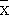 S.D.S.D.จุดเด่นจุดควรพัฒนา1กิจกรรมสดุดีสุนทรภู่และวันภาษาไทย2กิจกรรมสัปดาห์ห้องสมุดลำดับที่รายการจำนวน/หน่วยชื่อครูผู้ผลิตสื่อ1กล่องคำศัพท์1ครูภวิกา จันทร์เพชร2กระเป๋าผนัง1ครูเสาวนีย์  แตงจันทึก3รูปคำศัพท์1ครูวรรณา  จึงสุทธิวงษ์4แผนผังพยัญชนะวรรคภาษาบาลี1ครูเสาวนีย์  แตงจันทึก5รูปคำศัพท์1ครูวรรณา  จึงสุทธิวงษ์6พาวเวอร์พอยท์ เรื่อง ประวัติวรรณคดี1ครูภวิกา จันทร์เพชรลำดับที่รหัส/รายวิชาจำนวนแผนชื่อครูผู้จัดทำ1ท21101/ภาษาไทย 11ครูภวิกา  จันทร์เพชร2ท33102/ภาษาไทย 61ครูภวิกา  จันทร์เพชร3ท31102/ภาษาไทย 21ครูวรรณา  จึงสุทธิวงษ์4ท23102/ภาษาไทย 31ครูวรรณา  จึงสุทธิวงษ์5ท32102/ภาษาไทย 41ครูเสาวนีย์  แตงจันทึก6ท22102/ภาษาไทย 41ครูเสาวนีย์  แตงจันทึกลำดับที่รหัส/รายวิชาจำนวนแผนชื่อครูผู้จัดทำ1ท21101/ภาษาไทย 21ครูภวิกา  จันทร์เพชร2ท33102/ภาษาไทย 61ครูภวิกา  จันทร์เพชร3ท31102/ภาษาไทย 2ครูวรรณา  จึงสุทธิวงษ์4ท22102/ภาษาไทย 41ครูเสาวนีย์  แตงจันทึก5ท32102/ภาษาไทย 41ครูเสาวนีย์  แตงจันทึกลำดับที่รหัส/รายวิชาจำนวนแผนชื่อครูผู้จัดทำ1ท21101/ภาษาไทย 21ครูภวิกา  จันทร์เพชร2ท33102/ภาษาไทย 61ครูภวิกา  จันทร์เพชร5ท23102/ภาษาไทย 31ครูวรรณา  จึงสุทธิวงษ์6ท31102/ภาษาไทย 21ครูวรรณา  จึงสุทธิวงษ์8ท22102/ภาษาไทย 41ครูเสาวนีย์  แตงจันทึก9ท32102/ภาษาไทย 41ครูเสาวนีย์  แตงจันทึกที่ชื่อ - สกุลกิจกรรมจำนวนนักเรียนที่เข้าร่วมจำนวนนักเรียนที่เข้าร่วมจำนวนนักเรียนที่เข้าร่วมผู้รับผิดชอบที่ชื่อ - สกุลกิจกรรมม.ต้นม.ปลายรวมผู้รับผิดชอบ1นางสาวสุภาพร  ยอดนิลได้รับรางวัลระดับเหรียญเงิน การแข่งขันเรียงร้อยถ้อยความ ระดับชั้น ม.4-ม.6 งานศิลปหัตถกรรมนักเรียน11ครูเสาวนีย์ แตงจันทึกที่ชื่อ - สกุลกิจกรรมจำนวนนักเรียนที่เข้าร่วมจำนวนนักเรียนที่เข้าร่วมจำนวนนักเรียนที่เข้าร่วมผู้รับผิดชอบที่ชื่อ - สกุลกิจกรรมม.ต้นม.ปลายรวมผู้รับผิดชอบ2เด็กหญิงผาติรัตน์  ธรรมาได้รับรางวัลระดับเหรียญเงิน การแข่งขันพินิจวรรณคดี ระดับชั้นม.1 - ม.3งานศิลปหัตถกรรม11ครูเสาวนีย์ แตงจันทึก3นางสาวพรชิตา  เรืองเรื่อได้เข้าร่วมการแข่งขันพินิจวรรณคดี ระดับชั้นม.4-ม.6งานศิลปหัตถกรรม11ครูเสาวนีย์ แตงจันทึก4.เด็กหญิงกันญากร  พวงทองนักเรียนได้เข้าร่วม การแข่งขันคัดลายมือสื่อภาษาไทย ระดับชั้นม.1-ม.3 งานศิลปหัตถกรรม11ครูวรรณา  จึงสุทธิวงษ์5เด็กหญิงปวีร์นุช หนูบ้านเกาะ เด็กหญิงปวีร์ธิดา หนูบ้านเกาะเด็กหญิงปวีร์สุดา  หนูบ้านเกาะได้รับรางวัลระดับเหรียญทองแดง หนังสือเล่มเล็ก งาน ม.1-ม.3 ศิลปหัตถกรรมนักเรียน11ครูภวิกา จันทร์เพชร6นายกิตติพงศ์  แซ่คูได้รับรางวัลระดับเหรียญเงิน การแข่งขันวรรณกรรมพิจารณ์ ระดับชั้นม.4-ม.6
งานศิลปหัตถกรรมนักเรียน11ครูวรรณา  จึงสุทธิวงษ์7เด็กหญิงพิมพ์ชนก  สมอเทศได้รับรางวัลระดับเหรียญทอง การแข่งขันคัดลายมือสื่อภาษาไทย ระดับชั้นม.4-ม.6 งานศิลปหัตถกรรม11ครูวรรณา  จึงสุทธิวงษ์ที่ชื่อ - สกุลกิจกรรมจำนวนนักเรียนที่เข้าร่วมจำนวนนักเรียนที่เข้าร่วมจำนวนนักเรียนที่เข้าร่วมผู้รับผิดชอบที่ชื่อ - สกุลกิจกรรมม.ต้นม.ปลายรวมผู้รับผิดชอบ8เด็กชายนคร  เส้งสุขได้เข้าร่วม การแข่งขันวรรณกรรมพิจารณ์ ระดับชั้นม.1-ม.3 งานศิลปหัตถกรรม11ครูเสาวนีย์ แตงจันทึก9เด็กหญิงวรัญญา วิฉานะได้รับรางวัลระดับเหรียญเงิน การแข่งขันเรียงร้อยถ้อยความ ระดับชั้น ม.1-ม.3งานศิลปะ หัตถกรรม11ครูภวิกา จันทร์เพชร10ได้รับรางวัลระดับเหรียญทองแดง หนังสือเล่มเล็ก ม4-ม.6 ศิลปหัตถกรรม11ครูภวิกา จันทร์เพชร11เด็กหญิงกัญญาพร  ตะสนเด็กหญิงปภาวดี  ทองประจงได้รับรางวัลระดับเหรียญทองแดง การแข่งขันต่อคำศัพท์(คมคมเดิม)  ระดับชั้น 
ม.1-ม.3 งานศิลปหัตถกรรม11ครูเสาวนีย์ แตงจันทึก12เด็กหญิงเนตรอัปสร  นพเก้าเด็กหญิงวรัทดา  เกิดสมบูรณ์ได้เข้าร่วม แข่งขันกวีเยาวชนคนรุ่นใหม่ กาพย์ยานี 11ระดับชั้น ม.1 - ม.3งานศิลปหัตถกรรมนักเรียนครูเสาวนีย์ แตงจันทึกที่ชื่อ - สกุลชื่อผลงานวิจัยปีการศึกษา1นางภวิกา  จันทร์เพชร- การแก้ปัญหานักเรียนเขียนสะกดคำไม่ถูกต้อง- การแก้ปัญหาการแต่งกาพย์ยานี 11 โดยใช้แบบฝึก25622นางวรรณา  จึงสุทธิวงษ์- การปรับพฤติกรรมของนักเรียนชั้นมัธยมศึกษาปีที่ 3/3 ด้านความรับผิดชอบการส่งงาน วิชาภาษาไทย ท23101- การพัฒนาทักษะการเขียนสะกดคำสำหรับนักเรียนชั้นมัธยมศึกษาปีที่ 425623นางเสาวนีย์ แตงจันทึก- การพัฒนาทักษะการอ่านออกเสียง ร,ล- การพัฒนาแบบฝึกภาษาไทยเรื่องการเขียนสะกดคำของนักเรียนชั้นมัธยมศึกษาปีที่ 5/2 โรงเรียนด่านทับตะโกราษฎร์อุปถัมภ์2562ที่เรื่องแหล่งเรียนรู้/วิทยากรท้องถิ่นวิชาที่เกี่ยวข้อง1---ที่ครูผู้รับผิดชอบห้อง1ครูภวิกา  จันทร์เพชรห้องสมุด2นางวรรณา  จึงสุทธิวงษ์ห้องบุคคล3นางเสาวนีย์ แตงจันทึกห้องประชาสัมพันธ์ที่อาจารย์ผู้จัดว/ด/ปเรื่อง / สาระสำคัญสถานที่1นางภวิกา  จันทร์เพชรนางเสาวนีย์ แตงจันทึกสุนทรภู่ห้องประชุมสุนทรธรรมกิจ2นางเสาวนีย์ แตงจันทึกรักการอ่านห้องประชุมสุนทรธรรมกิจ3นางเสาวนีย์ แตงจันทึกการคัดแยกขยะข้างห้องสมุดปีการศึกษาค่าเฉลี่ยค่าเฉลี่ยค่าเฉลี่ยค่าเฉลี่ยสูงกว่า/ต่ำกว่าระดับประเทศปีการศึกษาระดับโรงเรียนระดับจังหวัดระดับต้นสังกัดระดับประเทศสูงกว่า/ต่ำกว่าระดับประเทศ256048.292561๔๙.๔๗- 4.95256252.8356.2455.9155.14- 2.31ปีการศึกษาค่าเฉลี่ยค่าเฉลี่ยค่าเฉลี่ยค่าเฉลี่ยสูงกว่า/ต่ำกว่าระดับประเทศปีการศึกษาระดับโรงเรียนระดับจังหวัดระดับต้นสังกัดระดับประเทศสูงกว่า/ต่ำกว่าระดับประเทศ2560256149.4447.7547.31- 8.21256234.9743.4943.0242.21- 7.24ชั้นชั้นมัธยมศึกษาตอนต้น    ภาคเรียนที่ 1 ปีการศึกษา   2562ชั้นมัธยมศึกษาตอนต้น    ภาคเรียนที่ 1 ปีการศึกษา   2562ชั้นมัธยมศึกษาตอนต้น    ภาคเรียนที่ 1 ปีการศึกษา   2562ชั้นมัธยมศึกษาตอนต้น    ภาคเรียนที่ 1 ปีการศึกษา   2562ชั้นมัธยมศึกษาตอนต้น    ภาคเรียนที่ 1 ปีการศึกษา   2562ชั้นมัธยมศึกษาตอนต้น    ภาคเรียนที่ 1 ปีการศึกษา   2562ชั้นมัธยมศึกษาตอนต้น    ภาคเรียนที่ 1 ปีการศึกษา   2562ชั้นมัธยมศึกษาตอนต้น    ภาคเรียนที่ 1 ปีการศึกษา   2562ชั้นมัธยมศึกษาตอนต้น    ภาคเรียนที่ 1 ปีการศึกษา   2562จำนวนนร.ที่ได้ระดับ 3 ขึ้นไปร้อยละ นร.ที่ได้ระดับ 3 ขึ้นไปชั้นวิชาจำนวนนักเรียนที่มีผลการเรียนจำนวนนักเรียนที่มีผลการเรียนจำนวนนักเรียนที่มีผลการเรียนจำนวนนักเรียนที่มีผลการเรียนจำนวนนักเรียนที่มีผลการเรียนจำนวนนักเรียนที่มีผลการเรียนจำนวนนักเรียนที่มีผลการเรียนจำนวนนักเรียนที่มีผลการเรียนจำนวนนร.ที่ได้ระดับ 3 ขึ้นไปร้อยละ นร.ที่ได้ระดับ 3 ขึ้นไปชั้นวิชา011.522.533.54จำนวนนร.ที่ได้ระดับ 3 ขึ้นไปร้อยละ นร.ที่ได้ระดับ 3 ขึ้นไปม.1ภาษาไทย 17915141812782722.88ม.2ภาษาไทย 3121284102122440ม.3ภาษาไทย 53123511811385762.64ชั้นชั้นมัธยมศึกษาตอนต้น    ภาคเรียนที่ 2 ปีการศึกษา   2562ชั้นมัธยมศึกษาตอนต้น    ภาคเรียนที่ 2 ปีการศึกษา   2562ชั้นมัธยมศึกษาตอนต้น    ภาคเรียนที่ 2 ปีการศึกษา   2562ชั้นมัธยมศึกษาตอนต้น    ภาคเรียนที่ 2 ปีการศึกษา   2562ชั้นมัธยมศึกษาตอนต้น    ภาคเรียนที่ 2 ปีการศึกษา   2562ชั้นมัธยมศึกษาตอนต้น    ภาคเรียนที่ 2 ปีการศึกษา   2562ชั้นมัธยมศึกษาตอนต้น    ภาคเรียนที่ 2 ปีการศึกษา   2562ชั้นมัธยมศึกษาตอนต้น    ภาคเรียนที่ 2 ปีการศึกษา   2562ชั้นมัธยมศึกษาตอนต้น    ภาคเรียนที่ 2 ปีการศึกษา   2562จำนวนนร.ที่ได้ระดับ 3ขึ้นไปร้อยละ นร.ที่ได้ระดับ 3 ขึ้นไปชั้นวิชาจำนวนนักเรียนที่มีผลการเรียนจำนวนนักเรียนที่มีผลการเรียนจำนวนนักเรียนที่มีผลการเรียนจำนวนนักเรียนที่มีผลการเรียนจำนวนนักเรียนที่มีผลการเรียนจำนวนนักเรียนที่มีผลการเรียนจำนวนนักเรียนที่มีผลการเรียนจำนวนนักเรียนที่มีผลการเรียนจำนวนนร.ที่ได้ระดับ 3ขึ้นไปร้อยละ นร.ที่ได้ระดับ 3 ขึ้นไปชั้นวิชา011.522.533.54จำนวนนร.ที่ได้ระดับ 3ขึ้นไปร้อยละ นร.ที่ได้ระดับ 3 ขึ้นไปม.1ภาษาไทย 2105192921171112925ม.2ภาษาไทย 32037589109123128.97ม.3ภาษาไทย 51813711587264143.16ชั้นชั้นมัธยมศึกษาตอนปลาย   ภาคเรียนที่ 1    ปีการศึกษา 2561ชั้นมัธยมศึกษาตอนปลาย   ภาคเรียนที่ 1    ปีการศึกษา 2561ชั้นมัธยมศึกษาตอนปลาย   ภาคเรียนที่ 1    ปีการศึกษา 2561ชั้นมัธยมศึกษาตอนปลาย   ภาคเรียนที่ 1    ปีการศึกษา 2561ชั้นมัธยมศึกษาตอนปลาย   ภาคเรียนที่ 1    ปีการศึกษา 2561ชั้นมัธยมศึกษาตอนปลาย   ภาคเรียนที่ 1    ปีการศึกษา 2561ชั้นมัธยมศึกษาตอนปลาย   ภาคเรียนที่ 1    ปีการศึกษา 2561ชั้นมัธยมศึกษาตอนปลาย   ภาคเรียนที่ 1    ปีการศึกษา 2561ชั้นมัธยมศึกษาตอนปลาย   ภาคเรียนที่ 1    ปีการศึกษา 2561จำนวนนร.ที่ได้ระดับ 3ขึ้นไปร้อยละ นร.ที่ได้ระดับ 3ขึ้นไปชั้นวิชาจำนวนนักเรียนที่มีผลการเรียนจำนวนนักเรียนที่มีผลการเรียนจำนวนนักเรียนที่มีผลการเรียนจำนวนนักเรียนที่มีผลการเรียนจำนวนนักเรียนที่มีผลการเรียนจำนวนนักเรียนที่มีผลการเรียนจำนวนนักเรียนที่มีผลการเรียนจำนวนนักเรียนที่มีผลการเรียนจำนวนนร.ที่ได้ระดับ 3ขึ้นไปร้อยละ นร.ที่ได้ระดับ 3ขึ้นไปชั้นวิชา011.522.533.54จำนวนนร.ที่ได้ระดับ 3ขึ้นไปร้อยละ นร.ที่ได้ระดับ 3ขึ้นไปม.4ภาษาไทย 1-167834291530.61ม.5ภาษาไทย 381154443142139.62ม.6ภาษาไทย 5--5979441744.74ม.4ประวัติวรรณคดี 1-1044785112463.16ม.5/2การพูดอย่างมืออาชีพ910-331-2310.71ม.6/2ภาษาไทยเชิง สร้างสรรค์--264113525ชั้นชั้นมัธยมศึกษาตอนปลาย   ภาคเรียนที่ 2    ปีการศึกษา 2562ชั้นมัธยมศึกษาตอนปลาย   ภาคเรียนที่ 2    ปีการศึกษา 2562ชั้นมัธยมศึกษาตอนปลาย   ภาคเรียนที่ 2    ปีการศึกษา 2562ชั้นมัธยมศึกษาตอนปลาย   ภาคเรียนที่ 2    ปีการศึกษา 2562ชั้นมัธยมศึกษาตอนปลาย   ภาคเรียนที่ 2    ปีการศึกษา 2562ชั้นมัธยมศึกษาตอนปลาย   ภาคเรียนที่ 2    ปีการศึกษา 2562ชั้นมัธยมศึกษาตอนปลาย   ภาคเรียนที่ 2    ปีการศึกษา 2562ชั้นมัธยมศึกษาตอนปลาย   ภาคเรียนที่ 2    ปีการศึกษา 2562ชั้นมัธยมศึกษาตอนปลาย   ภาคเรียนที่ 2    ปีการศึกษา 2562จำนวนนร.ที่ได้ระดับ 3ขึ้นไปร้อยละ นร.ที่ได้ระดับ 3ขึ้นไปชั้นวิชาจำนวนนักเรียนที่มีผลการเรียนจำนวนนักเรียนที่มีผลการเรียนจำนวนนักเรียนที่มีผลการเรียนจำนวนนักเรียนที่มีผลการเรียนจำนวนนักเรียนที่มีผลการเรียนจำนวนนักเรียนที่มีผลการเรียนจำนวนนักเรียนที่มีผลการเรียนจำนวนนักเรียนที่มีผลการเรียนจำนวนนร.ที่ได้ระดับ 3ขึ้นไปร้อยละ นร.ที่ได้ระดับ 3ขึ้นไปชั้นวิชา011.522.533.54จำนวนนร.ที่ได้ระดับ 3ขึ้นไปร้อยละ นร.ที่ได้ระดับ 3ขึ้นไปม.4ภาษาไทย 2555951610315767.06ม.5ภาษาไทย 412103867592135ม.6ภาษาไทย 61-28148471940.42ม.5/2การเขียน11711-2-5725.92ม.6/2หลักการใช้ภาษาไทย-1485111313.04ระดับที่ประเภทชื่อ-สกุลหน่วยงานที่จัดเขตพื้นที่1ครูผู้สอนนักเรียน ได้รับรางวัลระดับเหรียญเงิน การแข่งขันวรรณกรรมพิจารณ์ ระดับชั้น ม.4-ม.6นางวรรณา  จึงสุทธิวงษ์สพม.8เขตพื้นที่2ครูผู้สอนนักเรียน ได้รับรางวัลระดับเหรียญทอง หนังสือเล่มเล็ก ม.1-ม.3 งานศิลปหัตถกรรมนักเรียนนางภวิกา  จันทร์เพชรสพม.83ครูผู้สอนนักเรียน ได้รับรางวัลระดับเหรียญเงิน การแข่งขันคัดลายมือสื่อภาษาไทย ระดับชั้นม.1-ม.3 งานศิลปหัตถกรรมนักเรียนนางวรรณา  จึงสุทธิวงษ์สพม.84ครูผู้สอนนักเรียน ได้รับรางวัลระดับเหรียญเงิน การแข่งขันคัดลายมือสื่อภาษาไทย ระดับชั้นม.4-ม.6 งานศิลปหัตถกรรมนักเรียนนางวรรณา  จึงสุทธิวงษ์สพม.85ครูผู้สอนนักเรียน ได้รับรางวัลระดับเหรียญทองแดง การแข่งขันเรียงร้อยถ้อยความ(การเขียนเรียงความ) 
ระดับชั้นม.1-ม.3 งานศิลปหัตถกรรมนักเรียนนางภวิกา  จันทร์เพชรสพม.8ระดับที่ประเภทชื่อ-สกุลหน่วยงานที่จัด6ครูผู้สอนนักเรียน ได้รับรางวัลระดับเหรียญเงิน การแข่งขันคัดลายมือสื่อภาษาไทย ระดับชั้นม.4-ม.6 งานศิลปหัตถกรรมนักเรียนนางวรรณา  จึงสุทธิวงษ์สพม.87ได้รับรางวัลครูผู้สอนดีเด่น เนื่องในวันครู ประจำปี พ.ศ. ๒๕๖๒นางเสาวนีย์  แตงจันทึก8ครูผู้สอนนักเรียน ได้รับรางวัลระดับเหรียญเงิน 
กิจกรรมการแข่งขันพินิจวรรณคดี 
ระดับชั้น ม.๑ - ม.๓ งานศิลปหัตถกรรมนักเรียน ครั้งที่ ๖๙ ระดับเขตพื้นที่การศึกษา จังหวัดราชบุรีนางเสาวนีย์  แตงจันทึก9ครูผู้สอนนักเรียน ได้รับรางวัลระดับเหรียญเงิน 
กิจกรรมการแข่งขันเรียงร้อยถ้อยความ(การเขียนเรียงความ) ระดับชั้น ม.๔ - ม.๖ งานศิลปหัตถกรรมนักเรียน ครั้งที่ ๖๙ ระดับเขตพื้นที่การศึกษา จังหวัดราชบุรีนางเสาวนีย์  แตงจันทึกระดับที่ประเภทชื่อ-สกุลหน่วยงานที่จัด10ครูผู้สอนนักเรียน ได้รับรางวัลระดับเหรียญเงิน 
กิจกรรมการแข่งขันต่อคำศัพท์ภาษาไทย(คำคมเดิม) ระดับชั้น ม.๑ - ม.๓ งานศิลปหัตถกรรมนักเรียน ครั้งที่ ๖๙ ระดับเขตพื้นที่การศึกษา จังหวัดราชบุรีนางเสาวนีย์  แตงจันทึก11ครูผู้สอนนักเรียน เข้าร่วม
กิจกรรมการแข่งขันพินิจวรรณคดี 
ระดับชั้น ม.๔ - ม.๖ งานศิลปหัตถกรรมนักเรียน ครั้งที่ ๖๙ ระดับเขตพื้นที่การศึกษา จังหวัดราชบุรีนางเสาวนีย์  แตงจันทึก12ครูผู้สอนนักเรียน เข้าร่วม
กิจกรรมการแข่งขันวรรณคดีพิจารณ์
ระดับชั้น ม.๑ - ม.๓ งานศิลปหัตถกรรมนักเรียน ครั้งที่ ๖๙ ระดับเขตพื้นที่การศึกษา จังหวัดราชบุรีนางเสาวนีย์  แตงจันทึก13ครูผู้สอนนักเรียน เข้าร่วม
กิจกรรมการแข่งขันกวีเยาวชนคนรุ่นใหม่ กาพย์ยานี ๑๑ (๖ บท)
ระดับชั้น ม.๑ - ม.๓ งานศิลปหัตถกรรมนักเรียน ครั้งที่ ๖๙ ระดับเขตพื้นที่การศึกษา จังหวัดราชบุรีนางเสาวนีย์  แตงจันทึกระดับที่ประเภทชื่อ-สกุลหน่วยงานที่จัด14ส่งนักเรียนประจำชั้นเข้าร่วมการแข่งขันเดาะฟุตบอล ระดับชั้น ม.๑ – ม.๓(ช) ได้รับรางวัลระดับเหรียญทอง ชนะเลิศ 
การแข่งขันทักษะวิชาการ “ด่านทับตะโกฯ ๖๒”นางเสาวนีย์  แตงจันทึก15ส่งนักเรียนประจำชั้นเข้าร่วมการแข่งขันเขียนตามคำบอก ระดับชั้น ม.๑ – ม.๓ ได้รับรางวัลระดับเหรียญเงิน รองชนะเลิศอันดับ ๑
การแข่งขันทักษะวิชาการ “ด่านทับตะโกฯ ๖๒”นางเสาวนีย์  แตงจันทึก16นำนักเรียนระดับชั้น ม.๒ ไปทัศนศึกษา จ.เพชรบุรี และขยายผลออกมาในรูปแบบการเขียนรายงาน รายวิชาภาษาไทยพื้นฐานนางเสาวนีย์  แตงจันทึกระดับที่ประเภทชื่อ-สกุลชั้นหน่วยงานที่จัดเขตพื้นที่1ได้รับรางวัลระดับเหรียญทองแดง หนังสือเล่มเล็ก งาน ม.1-ม.3 ศิลปหัตถกรรมนักเรียนเด็กหญิงปวีร์นุช หนูบ้านเกาะ ม.2/1สพม.8เขตพื้นที่2ได้รับรางวัลระดับเหรียญทองแดง หนังสือเล่มเล็ก งาน ม.1-ม.3 ศิลปหัตถกรรมนักเรียนเด็กหญิงปวีร์ธิดา หนูบ้านเกาะม.2/1สพม.8เขตพื้นที่3ได้รับรางวัลระดับเหรียญทองแดง หนังสือเล่มเล็ก งาน ม.1-ม.3 ศิลปหัตถกรรมนักเรียนเด็กหญิงปวีร์สุดา  หนูบ้านเกาะม.2/1สพม.8เขตพื้นที่4ได้รับรางวัลระดับเหรียญเงิน หนังสือเล่มเล็ก งาน ม.4-ม.6 ศิลปหัตถกรรมนางสาวญาณันธร  สามปั้นม.6/2สพม.8เขตพื้นที่5ได้รับรางวัลระดับเหรียญเงิน หนังสือเล่มเล็ก งาน ม.4-ม.6 ศิลปหัตถกรรมนางสาวกัลยา ทิพวันม.6/1สพม.86ได้รับรางวัลระดับเหรียญเงิน หนังสือเล่มเล็ก งาน ม.4-ม.6 ศิลปหัตถกรรมนักเรียนนางสาวอรุณลักษ์  เอี่ยมสอาดม.6/1สพม.87ได้รับรางวัลระดับเหรียญเงิน การแข่งขันวรรณกรรมพิจารณ์ งานศิลปหัตถกรรมนักเรียนนายกิตติพงศ์  แซ่คูม.6/2สพม.8ระดับที่ประเภทชื่อ-สกุลชั้นหน่วยงานที่จัด8ได้รับรางวัลระดับเหรียญเงิน การแข่งขันคัดลายมือสื่อภาษาไทย ระดับชั้นม.4-ม.6 งานศิลปหัตถกรรมนักเรียนเด็กหญิงพิมพ์ชนก  สมอเทศม.4/1สพม.89ได้เข้าร่วม การแข่งขันคัดลายมือสื่อภาษาไทย ระดับชั้นม.1-ม.3 งานศิลปหัตถกรรมนักเรียนเด็กหญิงม./1สพม.8ที่ด้านกลยุทธ์วัตถุประสงค์ตัวชี้วัดความสำเร็จงาน/โครงการผู้รับผิดชอบ1พัฒนาคุณภาพการศึกษาพัฒนาคุณภาพผู้เรียนเพื่อยกระดับผลสัมฤทธิ์ทางการเรียนของผู้เรียนให้สูงขึ้น1.นักเรียน ร้อยละ 86 มีผลสัมฤทธิ์ทางการเรียนใน 8 กลุ่มสาระการเรียนรู้อยู่ในระดับดี2. ผู้เกี่ยวข้องร้อยละ 86มีความพึงพอใจในการดำเนินงานตามโครงการของโรงเรียน1.กิจกรรมส่งเสริมการอ่าน2.สดุดีสุนทรภู่ครูกวีและวันภาษาไทย3.รักการอ่าน เป็นสะพานสู่ความสำเร็จ4. กิจกรรมอบรมคอมพิวเตอร์พื้นฐาน(ICT)นายศุภชัย  ไพศาลวัน และหัวหน้ากลุ่มการเรียนรู้ 8 กลุ่ม